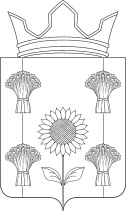 АДМИНИСТРАЦИЯ НОВОЛЕНИНСКОГО СЕЛЬСКОГО ПОСЕЛЕНИЯ ТИМАШЕВСКОГО РАЙОНАП О С Т А Н О В Л Е Н И Еот  08.11.2022 г.                                                                                                                   №103хутор ЛенинскийО внесении изменений в постановление администрации Новоленинского сельского поселения Тимашевского района от 30 ноября 2021 г. № 89 «Об утверждении административного регламента предоставления  муниципальной услуги «Выдача специального разрешения на движение по автомобильным дорогам местного значения тяжеловесного и (или) крупногабаритного транспортного средстваВ соответствии с Федеральным законом от 27 июля 2010 г. № 210-ФЗ       «Об организации предоставления государственных и муниципальных услуг», приказом Минтранса России от 24 марта 2022 г. № 95 «О внесении изменений    в Порядок выдачи специальных разрешений на проезд крупногабаритных транспортных средств и (или) тяжеловесных транспортных средств, масса с грузом или без груза и (или) нагрузка на ось или группу осей которых превышают более чем на два процента допустимую массу транспортного средства и (или) допустимую нагрузку на ось или группу осей транспортного средства, осуществляющих международные автомобильные перевозки грузов, в том числе по постоянным маршрутам, утвержденный приказом Министерства транспорта Российской Федерации от 21 сентября 2016 г. № 272, и Порядок выдачи специального разрешения на движение по автомобильным дорогам тяжеловесного и (или) крупногабаритного транспортного средства, утвержденный приказом Министерства транспорта Российской Федерации от 5 июня 2019 г. № 167», постановлением администрации Новоленинского сельского поселения Тимашевского  района  от 08 декабря 2021 г. № 97 «Об утверждении порядка разработки и утверждения административных регламентов предоставления муниципальных услуг, проведения экспертизы проектов административных регламентов предоставления муниципальных услуг», Уставом Новоленинского сельского поселения Тимашевского района, рассмотрев протест прокуратуры Тимашевского района от 10 октября 2022 г.  № 7-02-2022/1482,                             п о с т а н о в л я ю:Внести в постановление администрации Новоленинского сельского поселения Тимашевского района  от 30 ноября 2021г. № 89 «Об утверждении административного регламента предоставления муниципальной услуги «Выдача специального разрешения на движение по автомобильным дорогам местного значения тяжеловесного и (или) крупногабаритного транспортного средства» (в редакции постановлений от 14 июня 2022 г. № 49) следующие изменения:В части «2)» подпункта 3.3.5.3 пункта 3.3.5 подраздела 3.3 приложения к постановлению слова «, а в случаях, определенных частью «2)» подпункта 3.3.5.4 настоящего пункта регламента, владельцев инфраструктуры железнодорожного транспорта общего пользования и (или) владельцев железнодорожных путей необщего пользования по пути следования транспортного средства» исключить.Подпункт 3.3.5.4 пункта 3.3.5 подраздела 3.3 приложения к постановлению изложить в следующей редакции: «3.3.5.4. Специалист, ответственный за предоставление муниципальной услуги:1) получает вместе с согласованием маршрута тяжеловесного транспортного средства от владельцев автомобильной дороги расчет платы в счет возмещения вреда, причиняемого автомобильным дорогам тяжеловесным транспортным средством;2) в течение четырех рабочих дней со дня регистрации заявления направляет владельцу автомобильной дороги запрос о размере возмещения вреда по данному маршруту, причиняемого тяжеловесным транспортным средством, за исключением выдачи специального разрешения в упрощенном порядке, согласно подпункту 3.3.5.6 настоящего пункта.В случае получения от владельца автомобильной дороги информации о том, что при согласовании маршрута движения крупногабаритного транспортного средства установлено, что данное транспортное средство является тяжеловесным, срок выдачи специального разрешения увеличивается на срок проведения мероприятий, указанных в пункте 18.5 раздела IV Порядка выдачи специального разрешения;3) получает от владельцев автомобильных дорог:мотивированный отказ в согласовании маршрута движения тяжеловесного и (или) крупногабаритного транспортного средства, в случае если заявитель в соответствии с пунктом 18.5 Порядка не уведомил владельца автомобильной дороги о требуемом количестве поездок;мотивированный отказ в согласовании маршрута движения тяжеловесного и (или) крупногабаритного транспортного средства или согласование альтернативного маршрута по своим автомобильным дорогам, начало и конец которого расположены на установленном органом, предоставляющем муниципальную услугу, маршруте, в случае если характеристики автомобильных дорог или пересекающих автомобильную дорогу сооружений и инженерных коммуникаций не позволяют осуществить движение тяжеловесных и (или) крупногабаритных транспортных средств по установленному маршруту (в том числе по информации владельцев соответствующих сооружений и инженерных коммуникаций).».В приложении № 5 приложения к постановлению слова «владельцы инфраструктуры железнодорожного транспорта общего пользования и (или) владельцы железнодорожных путей необщего пользования» исключить.2. Признать утратившим силу пункт 1.4 постановления администрации Новоленинского сельского поселения Тимашевского района от 14 июня 2022 г № 49 «О внесении изменений в постановление администрации  Новоленинского сельского поселения Тимашевского района от 30 ноября 2022 г. № 89 № «Об утверждении административного регламента предоставления муниципальной услуги «Выдача специального разрешения на движение по автомобильным дорогам местного значения тяжеловесного  и (или) крупногабаритного транспортного средства».3. Заместителю главы Новоленинского сельского поселения Тимашевского района Гриценко Е.Ф. опубликовать настоящее постановление в газете «Новоленинские вести» и разместить настоящее постановление на официальном сайте администрации Новоленинского сельского поселения Тимашевского района в информационно-телекоммуникационной сети «Интернет».4. Настоящее постановление вступает в силу после его официального опубликования.Исполняющий обязанностиглавы Новоленинского сельскогопоселения Тимашевского района                                                        Е.Ф. Гриценко